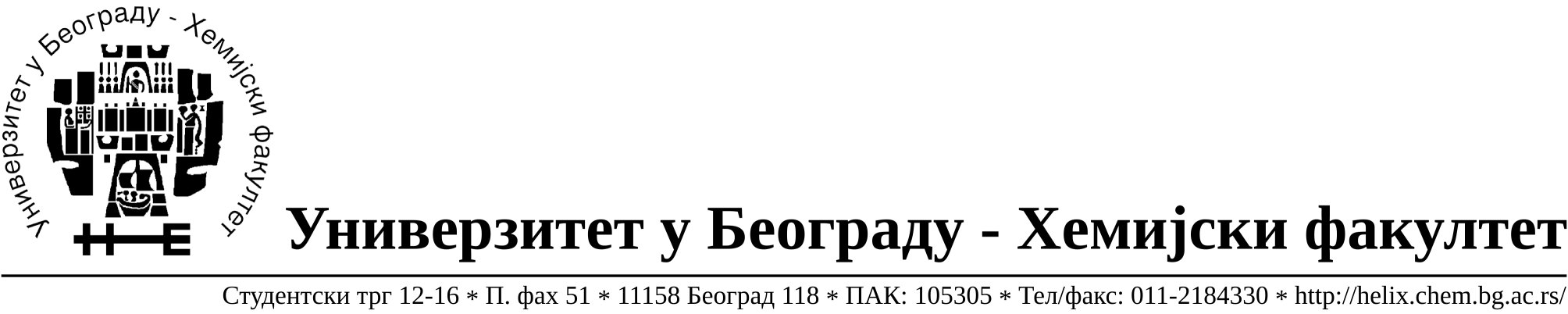 	На основу члана 116. Закона о јавним набавкама („Службени гласник РС“, бр. 124 / 12), Универзитет у Београду – Хемијски факултет објављује:ОБАВЕШТЕЊЕ О ЗАКЉУЧЕНОМ УГОВОРУНазив, адреса и „Интернет“ страница наручиоца: Универзитет у Београду – Хемијски факултет, Београд, Студентски трг 12-16, www.chem.bg.ac.rs.Врста наручиоца: просветаОпис предмета набавке, назив и ознака из општег речника набавке: добра – лабораторијска опрема за образовање и науку -образована по партијама за потребе  Хемијског факултета Универзитета у Београду ,ЈН број 14/15Отворени поступак формиран у тринаест партија	38000000- лабораторијска, оптичка и прецизна опрема(осим наочара)Критеријум за доделу Уговора;  најнижа понуђена цена.Број примљених понуда:  укупно за све партије 15Датум доношења Одлуке о додели Уговора: 01.07.2015.Датум закључења Уговора: 15.07.2015Основни подаци о добављачима, партије за које је уговорена вредност и укупна уговорена вредност: Период важења Уговора: до краја 2015. године.БрНазив  понуђачаАдреса, ПИБ и Матични бр.Број уговораПартијеУкупно уговорена вредност без ПДВ-а у РСДНајнижа понуђена цена без ПДВ-а у РСДНајнижа понуђена цена без ПДВ-а у РСДНајвиша понуђена цена без ПДВ-а у РСД1Кефо д.о.о.Бачка 1UБеоград, Соња Јеремић10504607220302216791/11, 3, 4, 7, 10, 12Партија 1-  258.600,00Партија 3-  310.000,00Партија 4-  235.000,00Партија 7-  110.000,00Партија 10-  21.600,00Партија 12-  75.500,00Партија 1-258.600,00Партија 3-310.000,00Партија 4-235.000,00Партија 7-107.640,00Партија 10-21.600,00Партија 12-68.745,00Партија 1-258.600,00Партија 3-310.000,00Партија 4-235.000,00Партија 7-107.640,00Партија 10-21.600,00Партија 12-68.745,00Партија 1-258.600,00Партија 3-399.885,00Партија 4-1.305.400,00Партија 7-138.937,50Партија 10-59.400,00Партија 12-145.670,002Shimadzu  d.o.o.Гоце Делчева 46/ I11070 Нови Београд, Јелена Лазић10887266321084689791/55,6Партија 5-  220.000,00Партија 6-  214.600,00Партија 5-  220.000,00Партија 6-  139.510,00Партија 5-  220.000,00Партија 6-  139.510,00Партија 5-  1.305.400,00Партија 6-  317.260,003Superlab d.o.o.Милутина Миланковића 25Нови Београд, Владан Коцић10182249817051717791/38,11Партија 8-  22.173,90Партија 11-  36.790,00Партија 8-  22.173,90Партија 11-  36.790,00Партија 8-  28.565,00Партија 11-  308.560,24Партија 8-  28.565,00Партија 11-  308.560,244Analysis d.o.o.Гандијева 76 а11070 Београд, Ненад Андрејић10042902417152491791-413Партија 13-  68.000,00Партија 13-  68.000,00Партија 13-  68.000,00Партија 13-  68.000,005NovoLab d.o.o.Приморска  2211000 Београд, Бојан Ћосић10151340617156233791-29Партија 9-  94.900,00Партија 9-  94.900,00Партија 9-  314.195,00Партија 9-  314.195,00